TEST DI INGRESSO STORIAClasse 3OSSERVA I TRE DISEGNI E RIORDINA LA STORIA.
INSERISCI AL POSTO GIUSTO LE SEGUENTI PAROLE: PRIMA – DOPO – INFINE.   _________________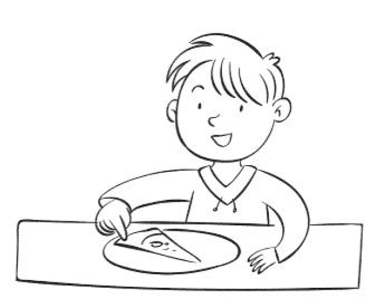   _________________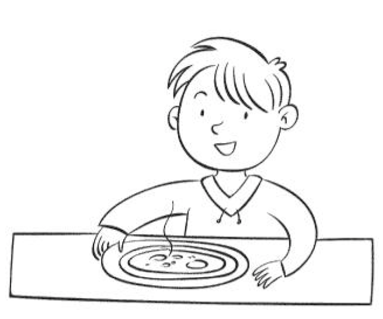   _________________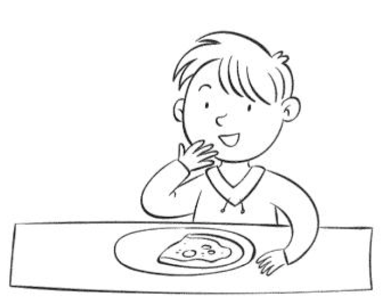 OSSERVA I DISEGNI E RIORDINA LA STORIA.
INSERISCI AL POSTO GIUSTO LE SEGUENTI PAROLE: 
PRIMA – DOPO – POI – INFINE.   _________________ Amir fa merenda a scuola.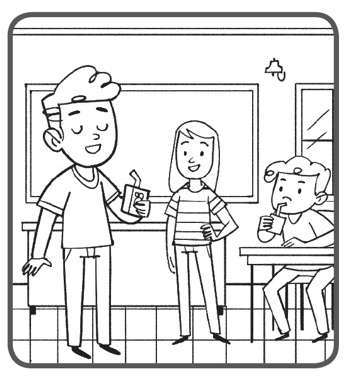   _________________ Amir fa i compiti a casa.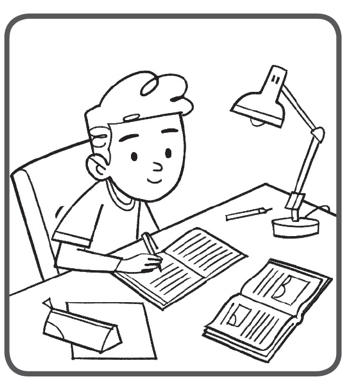   _________________ Amir va a scuola.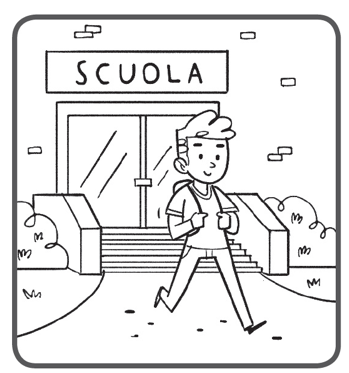   _________________ Amir cena a casa.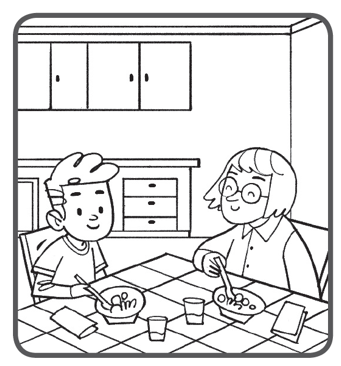 METTI IN ORDINE I DISEGNI, NUMERANDOLI DA 1 A 4.
SEGUI L’ORDINE: PRIMA – DOPO – POI –INFINE.   Sequenza numero ______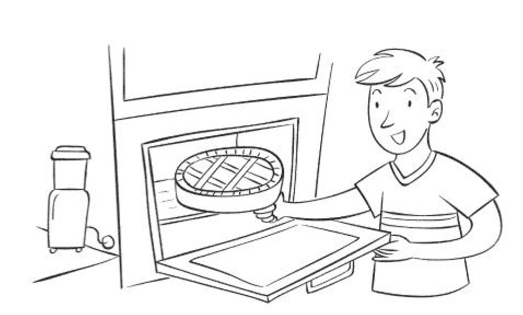    Sequenza numero ______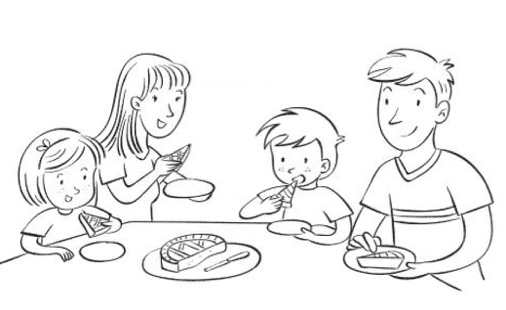    Sequenza numero ______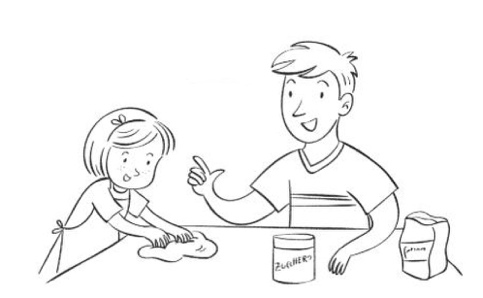    Sequenza numero ______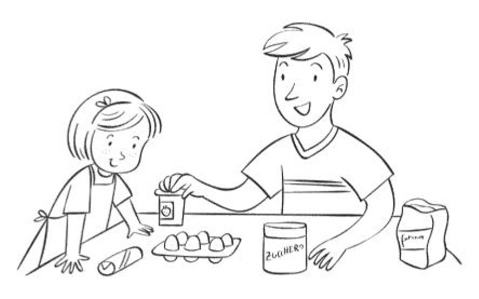 LEGGI LE FRASI E COMPLETALE CON LE PAROLE DEL TEMPO CORRETTO.
SCEGLI TRA: PRIMA –DOPO – POI –INFINE. _______________ la nonna va a pranzo da Alina._______________ Alina chiama la nonna._______________ la nonna saluta Alina e torna a casa._______________ Alina invita la nonna a pranzo.LEGGI LE FRASI E RIORDINA LA STORIA CON I NUMERI DA 1 A 5. Lucia esce di casa per andare in gita. Numero: _____Lucia si sveglia. Numero: _____Lucia torna a casa dopo la gita. Numero: _____Lucia fa colazione. Numero: _____Lucia è al lago in gita. Numero: _____LEGGI LE FRASI E INDICA ACCANTO LE PAROLE DEL TEMPO CORRETTO.
SCEGLI TRA: PASSATO – PRESENTE – FUTURO. Anna frequenta la terza. _______________Anna frequenterà la quarta. _______________Anna frequentava la seconda. _______________LEGGI LE FRASI E COMPLETA CON LE PAROLE DEL TEMPO CORRETTO.
SCEGLI TRA: IERI – OGGI – DOMANI. _______________ Samir e Lisa vanno in piscina._______________ Samir e Lisa andranno dai nonni._______________ Samir e Lisa sono andati al parco.ABBINA LA CAUSA AL SUO EFFETTO. OSSERVA I DISEGNI DELLE CAUSE 
E NUMERA I DISEGNI DEGLI EFFETTI CON I NUMERI CORRISPONDENTI.
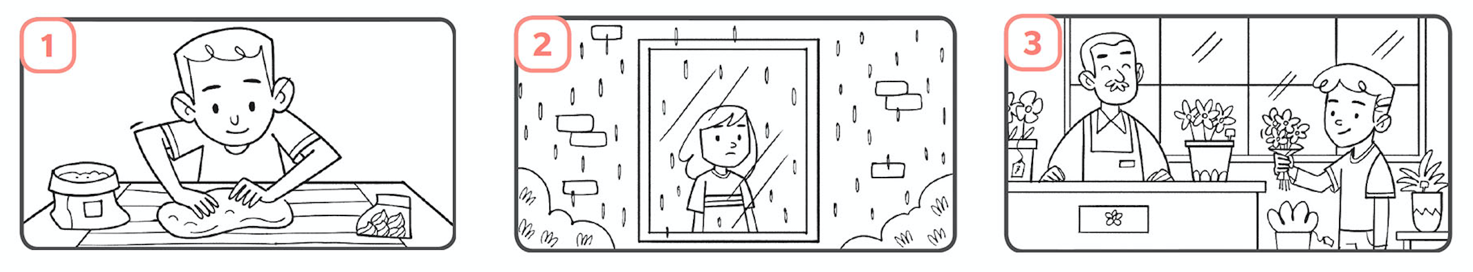     ______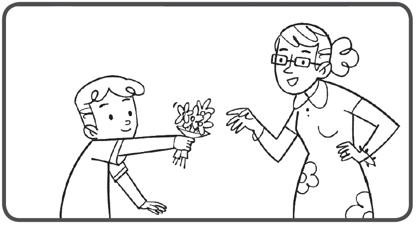     ______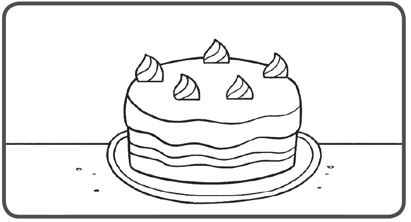     ______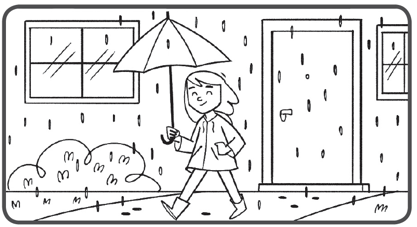 LEGGI GLI EFFETTI E INDICA QUALI SONO LE CAUSE CORRETTE. Il vaso si è rotto.Perché gli ho tirato il pallone addosso.Perché c’è il sole.Mi sono sbucciata il ginocchio.Perché ho mangiato troppoPerché sono caduta dalla bici.Rimango a casa.Perché oggi piove.Perché vado dal dentista.SCRIVI L’ORA INDICATA DA QUESTI OROLOGI.  Sono le ______________ .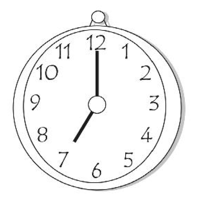   Sono le ______________ .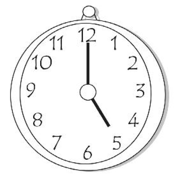   Sono le ______________ .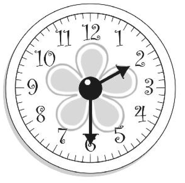    Sono le ______________ .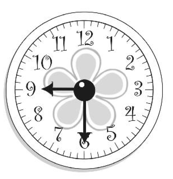   Sono le ______________ .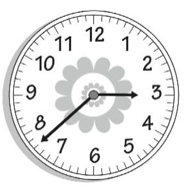   Sono le ______________ .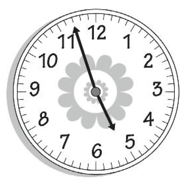 OSSERVA L’OROLOGIO E RISPONDI ALLE DOMANDE.
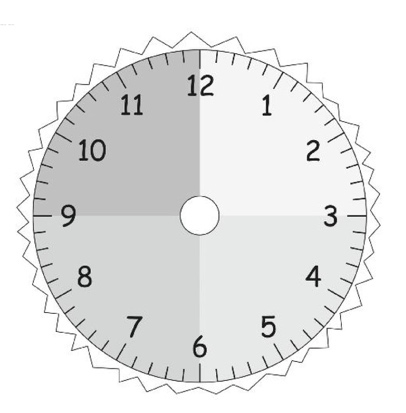 In quante parti è suddiviso il quadrante?DueQuattroSeiCome chiameresti ogni parte?Un quartoUna fettaUna porzioneQuanto dura ciascuna parte?10 minuti30 minuti15 minutiA quanto corrisponde un quarto d’ora?5 minuti15 minuti20 minutiA quanto corrisponde mezz’ora?30 minuti40 minuti60 minutiLEGGI LE FRASI E COMPLETALE CON LE PARTI DEL GIORNO.
SCEGLI TRA: ALBA – MATTINA – MEZZOGIORNO – POMERIGGIO – TRAMONTO – SERA – NOTTE. Faccio i compiti a casa: è _______________ .Il sole tramonta: è _______________ .Dormo nel mio letto: è _______________ .Il sole sorge: è _______________ .Ceno con la mia famiglia: è _______________ .Sono a scuola: è _______________ .Pranzo alla mensa della scuola: è _______________ .LEGGI LE FRASI E INDICA SE SONO VERE (V) O FALSE (F).La settimana è formata da 7 giorni.				V	FDopo la domenica c’è il sabato.				V	FTra il giovedì e il sabato c’è il venerdì.			V	FPrima del martedì c’è il mercoledì.				V	FIl primo giorno della settimana è lunedì.			V	FL’ultimo giorno della settimana è sabato.			V	FLEGGI LE DEFINIZIONI E SCRIVI IL MESE GIUSTO.Viene prima di novembre: è _______________ .Sta fra marzo e maggio: è _______________ .Segue giugno: è _______________ .C’è Natale: è _______________ .Si torna a scuola: è _______________ .Finisce la scuola: è _______________ .LEGGI LE FRASI E INDICA SE SONO VERE (V) O FALSE (F).Le stagioni sono 4.						V	FAprile cade in estate.						V	FSe è ottobre siamo in autunno.				V	FSe è il 7 agosto siamo in inverno.				V	FA gennaio siamo in primavera.				V	FLuglio cade in estate.						V	FOSSERVA I DISEGNI E SCRIVI CHE FONTE È. 
SCEGLI TRA FONTE: MATERIALE –VISIVA –ORALE –SCRITTA.   Fonte _________________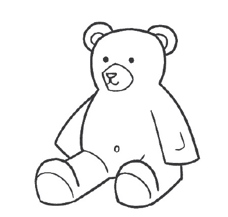   Fonte _________________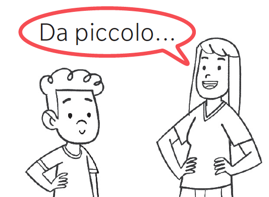   Fonte _________________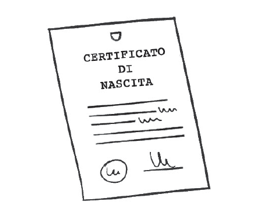   Fonte _________________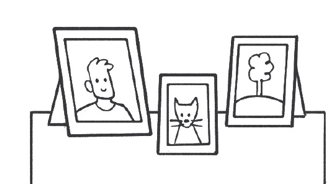   Fonte _________________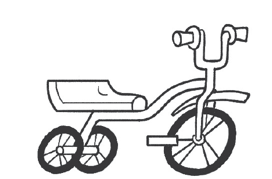   Fonte _________________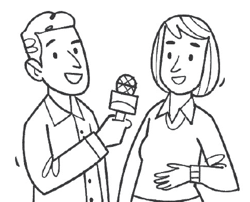   Fonte _________________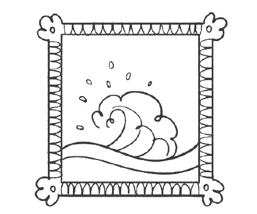   Fonte _________________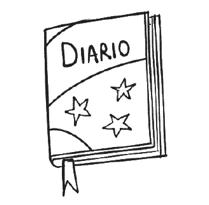 LEGGI E SCRIVI IL TIPO DI FONTE. 
SCEGLI TRA FONTE: MATERIALE –VISIVA –ORALE –SCRITTA. La foto del primo giorno di scuola: è una fonte _______________ .Il racconto di un amico più grande: è una fonte _______________ .Il mio quaderno di italiano di prima: è una fonte _______________ .Il primo dentino caduto: è una fonte _______________ .TEST DI INGRESSO STORIAcon soluzioni in rosso per l’insegnanteClasse 3OSSERVA I TRE DISEGNI E RIORDINA LA STORIA.
INSERISCI AL POSTO GIUSTO LE SEGUENTI PAROLE: PRIMA – DOPO – INFINE.   ________Infine_________  ________Prima_________  ________Dopo_________OSSERVA I DISEGNI E RIORDINA LA STORIA.
INSERISCI AL POSTO GIUSTO LE SEGUENTI PAROLE: 
PRIMA – DOPO – POI – INFINE.   ________Dopo_________ Amir fa merenda a scuola.  ________Poi_________ Amir fa i compiti a casa.  ________Prima_________ Amir va a scuola.  ________Infine_________ Amir cena a casa.METTI IN ORDINE I DISEGNI, NUMERANDOLI DA 1 A 4.
SEGUI L’ORDINE: PRIMA –DOPO – POI –INFINE.   Sequenza numero ___3 (poi)___   Sequenza numero ___4 (infine)___   Sequenza numero ___2 (dopo)___   Sequenza numero ___1 (prima)___LEGGI LE FRASI E COMPLETALE CON LE PAROLE DEL TEMPO CORRETTO.
SCEGLI TRA: PRIMA –DOPO – POI – INFINE. _______Poi_______ la nonna va a pranzo da Alina._______Prima_______ Alina chiama la nonna._______Infine_______ la nonna saluta Alina e torna a casa._______Dopo_______ Alina invita la nonna a pranzo.LEGGI LE FRASI E RIORDINA LA STORIA CON I NUMERI DA 1 A 5. Lucia esce di casa per andare in gita. Numero: __3___Lucia si sveglia. Numero: __1___Lucia torna a casa dopo la gita. Numero: __5___Lucia fa colazione. Numero: __2___Lucia è al lago in gita. Numero: __4___LEGGI LE FRASI E INDICA ACCANTO LE PAROLE DEL TEMPO CORRETTO.
SCEGLI TRA: PASSATO – PRESENTE – FUTURO. Anna frequenta la terza. _______Presente_______Anna frequenterà la quarta. _______Futuro_______Anna frequentava la seconda. _______Passato_______LEGGI LE FRASI E COMPLETA CON LE PAROLE DEL TEMPO CORRETTO.
SCEGLI TRA: IERI – OGGI – DOMANI. _______Oggi_______ Samir e Lisa vanno in piscina._______Domani_______ Samir e Lisa andranno dai nonni._______Ieri_______ Samir e Lisa sono andati al parco.ABBINA LA CAUSA AL SUO EFFETTO. OSSERVA I DISEGNI DELLE CAUSE 
E NUMERA I DISEGNI DEGLI EFFETTI CON I NUMERI CORRISPONDENTI.
    ___3___    ___1___    ___2___LEGGI GLI EFFETTI E INDICA QUALI SONO LE CAUSE CORRETTE. Il vaso si è rotto.Perché gli ho tirato il pallone addosso.Perché c’è il sole.Mi sono sbucciata il ginocchio.Perché ho mangiato troppoPerché sono caduta dalla bici.Rimango a casa.Perché oggi piove.Perché vado dal dentista.SCRIVI L’ORA INDICATA DA QUESTI OROLOGI.  Sono le ________7:00 o 19:00______ .  Sono le ________5:00 o 17:00______ .  Sono le ________2:30 o 14:30______ .   Sono le ________9:30 o 21:30______ .  Sono le ________3:38 o 15:38______ .  Sono le ________5:57 o 17:57______ .OSSERVA L’OROLOGIO E RISPONDI ALLE DOMANDE.
In quante parti è suddiviso il quadrante?DueQuattroSeiCome chiameresti ogni parte?Un quartoUna fettaUna porzioneQuanto dura ciascuna parte?10 minuti30 minuti15 minutiA quanto corrisponde un quarto d’ora?5 minuti15 minuti20 minutiA quanto corrisponde mezz’ora?30 minuti40 minuti60 minutiLEGGI LE FRASI E COMPLETALE CON LE PARTI DEL GIORNO.
SCEGLI TRA: ALBA – MATTINA – MEZZOGIORNO – POMERIGGIO – TRAMONTO – SERA – NOTTE. Faccio i compiti a casa: è _______pomeriggio________ .Il sole tramonta: è _______tramonto________ .Dormo nel mio letto: è _______notte________ .Il sole sorge: è _______alba________ .Ceno con la mia famiglia: è _______sera________ .Sono a scuola: è _______mattina________ .Pranzo alla mensa della scuola: è _______mezzogiorno________ .LEGGI LE FRASI E INDICA SE SONO VERE (V) O FALSE (F).La settimana è formata da 7 giorni.				V	FDopo la domenica c’è il sabato.				V	FTra il giovedì e il sabato c’è il venerdì.			V	FPrima del martedì c’è il mercoledì.				V	FIl primo giorno della settimana è lunedì.			V	FL’ultimo giorno della settimana è sabato.			V	FLEGGI LE DEFINIZIONI E SCRIVI IL MESE GIUSTO.Viene prima di novembre: è ________ottobre_______ .Sta fra marzo e maggio: è ________aprile_______ .Segue giugno: è ________luglio_______ .C’è Natale: è ________dicembre_______ .Si torna a scuola: è ________settembre_______ .Finisce la scuola: è ________giugno_______ .LEGGI LE FRASI E INDICA SE SONO VERE (V) O FALSE (F).Le stagioni sono 4.						V	FAprile cade in estate.						V	FSe è ottobre siamo in autunno.				V	FSe è il 7 agosto siamo in inverno.				V	FA gennaio siamo in primavera.				V	FLuglio cade in estate.						V	FOSSERVA I DISEGNI E SCRIVI CHE FONTE È. 
SCEGLI TRA FONTE: MATERIALE –VISIVA –ORALE –SCRITTA.   Fonte ________materiale_________  Fonte ________orale_________  Fonte ________scritta_________  Fonte ________visiva_________  Fonte ________materiale_________  Fonte ________orale_________  Fonte ________visiva_________  Fonte ________scritta_________LEGGI E SCRIVI IL TIPO DI FONTE. 
SCEGLI TRA FONTE: MATERIALE –VISIVA –ORALE –SCRITTA. La foto del primo giorno di scuola: è una fonte ________visiva_______ .Il racconto di un amico più grande: è una fonte ________orale_______ .Il mio quaderno di italiano di prima: è una fonte ________scritta_______ .Il primo dentino caduto: è una fonte ________materiale_______ .